Чтение.   4 классТема: «У лукоморья дуб зелёный…» А.С.ПушкинОткрой учебник на странице 67.Сегодня мы познакомимся с отрывком из  сказки Александра Сергеевича   Пушкина « У лукоморья дуб зелёный».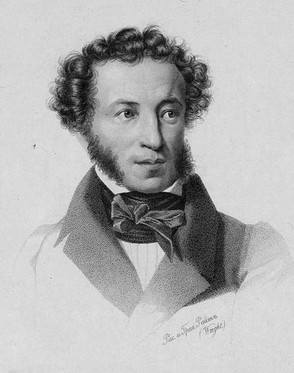 Александр Сергеевич Пушкинhttps://youtu.be/2h_UIcPvdvcпрослушайте отрывок полностью.( чтобы перейти по ссылке нужно нажать на  клавиатуре компьютера кнопку Ctrl и щёлкнуть мышкой на ссылку)В тексте встречаются сложные, неизвестные вам слова.                                Давайте их разберём:ЛУКОМОРЬЕ – часть моря.                                                                                      НЕВЕДОМЫЕ  ДОРОЖКИ  -  неизвестные дорожки.Прочитайте отрывок самостоятельно. Ответь на вопросы.Прочитай выразительно отрывок, соблюдая правила орфоэпии. 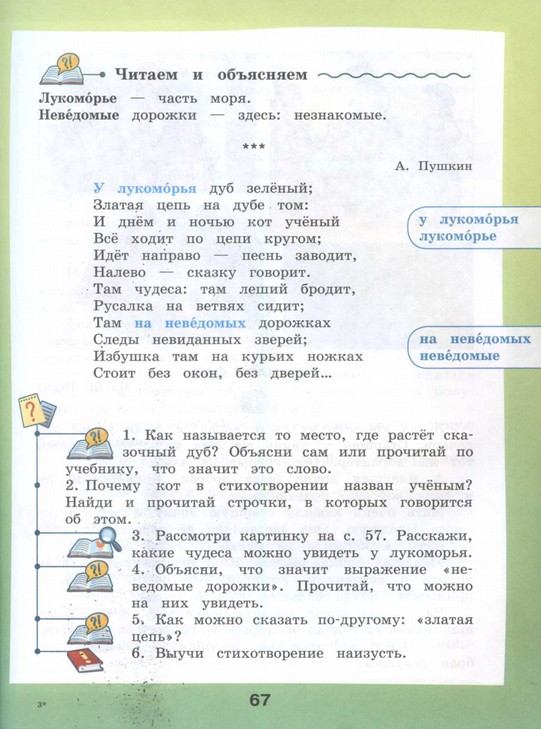 